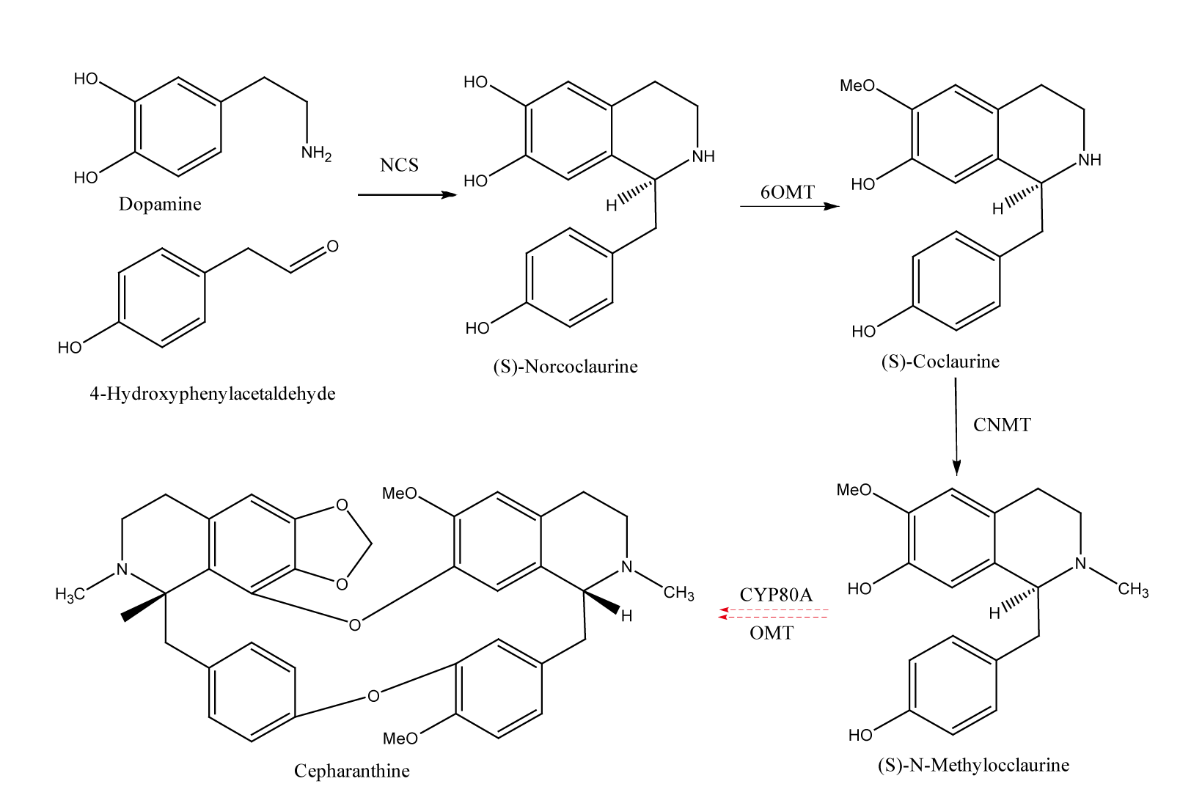 Figure S1. Cepharanthine biosynthesis pathway. The red dotted line shows the unidentified enzyme.